ОТДЕЛ ОБРАЗОВАНИЯ АДМИНИСТРАЦИИ ВАДИНСКОГО РАЙОНА№ 71                                                                                                        02.11.2021ПРИКАЗС. ВадинскО проведении мониторинга методической работы в образовательных организациях Вадинского района    С целью  совершенствование методической работы в Вадинском районе на основе объективной и достоверной информации о ее результатах, повышения мастерства педагогических работников,     п р и к а з ы в а ю:1.Провести мониторинг методической работы в образовательных организациях Вадинского района на основании «Положения о мониторинге результативности методической работы в Вадинском районе и Показателей состояния и результатов методической работы на муниципальном уровне, школьном уровне», утверждённых Приказом отдела образования администрации Вадинского района от 30.12.2020 г. №109 с 16.11.2021 по 30.12.2021 г.2.Руководителям образовательных организаций: 2.1создать рабочую группу, включив в состав педагога- наставника, курирующего образовательную организацию, профсоюзного лидера организации с целью проведения мониторинга выявления лучших практик методической работы на школьном уровне;  2.2 направить аналитическую справку по итогам мониторинга в методический кабинет в срок не позднее 20.01.2022г.;3. Методическому кабинету отдела образования (А.В.Кусакиной):3.1организовать проведение мониторинга в образовательных организациях района с 16.11.2021 по 30.12.2021 г. и определить проблемы в организации методической работы на муниципальном уровне;3.2 выявить лучшие практики методической работы на муниципальном уровне с целью стимулирования роста профессионального мастерства педагогов; 3.3. подготовить аналитическую справку в срок до 25.01.2022г., результаты мониторинга довести до руководителей ОО на Совете руководителей (27.01.2022г.), использовать на августовской педагогической конференции 2020 г. «Методическая работа - важное звено системы непрерывного образования учителя»; 3.4 разместить методические материалы педагогов в  банке лучших педагогических практик.4. Контроль за исполнением приказа оставляю за собой.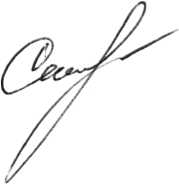 Начальник отдела образования                                             Г.В.Семисчастнова